Support and assistance on arrival and during the period of stayBefore arrivalAcademic aspects and contact pre-arrival – doubts regarding the application, contact with supervisors, acceptance letter, study plan and other documents required (mobilidade.in@ufpe.br ).Upon arrival All of the international students arriving at UFPE are assigned a local student whose occupation will be to help the incoming student by performing activities such as: meeting him at the airport on the day of his arrival, assisting the student with the enrollment procedures and the process of acquiring a student ID and the Federal Police registration, among others. There is also a general welcome to all of the international students in the beginning of each semester. Once the student arrives, he must go to the International Office, to fill out a form and receive information on how to properly register for the courses. He should bring a copy of his passport (identification page and the visa), and a copy of the International Health Insurance. After that, the International Office will issue a permit for registration at the University. After arrival and enrollment Once the student is registered at UFPE he will be assisted by our Student Mobility Support Unit, located inside the campus ( apoio.dri@ufpe.br ).Halls of residence on offerAlthough UFPE does not provide accommodation for foreign students, we offer a list of places to stay. You can check the Accomodation List at the complete version of our Student Guide, on our website (https://www.ufpe.br/cooperacaointernacional/images/documento/manual/student%20guide%20online.pdf) . There are options near the campus or on other parts of the city. The rental conditions vary depending on the quality and location of the accommodation.Language courses on offerUFPE’s Culture and Language Centre (NLC) offers a free course in Portuguese to our  undergraduate exchange students. When the students register at the International Office they will receive an authorization to take the course. Graduate students will have to pay a fee that covers the semester. Information on the cost of living, climate and cultural eventsUFPE is a public university and does not charge tuition fees. Students should however be responsible for providing the costs for: airline tickets, accommodation, local transportation, food, study material, and leisure. The average monthly budget suggested is R$ 2,000.00 (two thousand reais)Recife has a tropical oceanic weather and there is little temperature variation during the year (from 21ºC to 27ºC on Winter and from 23ºc to 30ºC on Summer). The rainy season goes from March to August .Support to disabled peopleSome of the University buildings are already prepared for disabled people.Monitoring ActivitiesOur Student Mobility Support Unit is responsible for organizing meetings on a regular basis and contacting the scholarship holders to monitor the ongoing activities during the semester.Integration events organized by the UniversityThe International Office organizes a Welcoming event to all of our international students and the Student Mobility Support Unit will be organizing new kinds of events focused on the International Students from 2015 on. There are also events organized to all of our students organized by specific sectors. 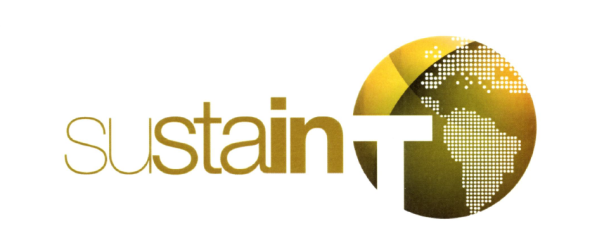 Universidade Federal de PernambucoUseful Information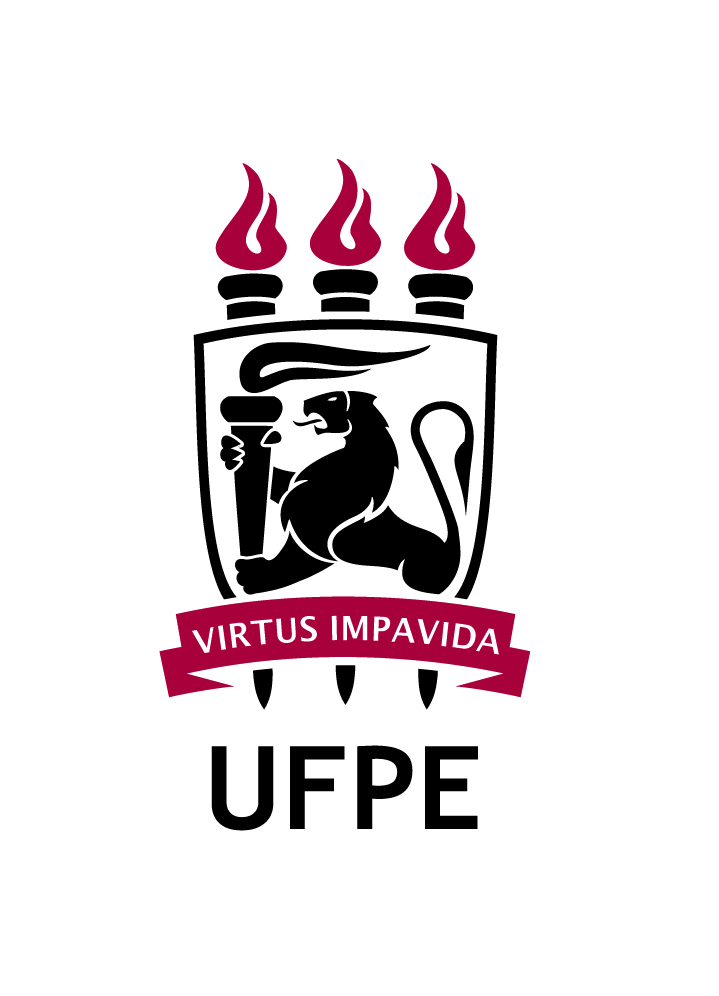 